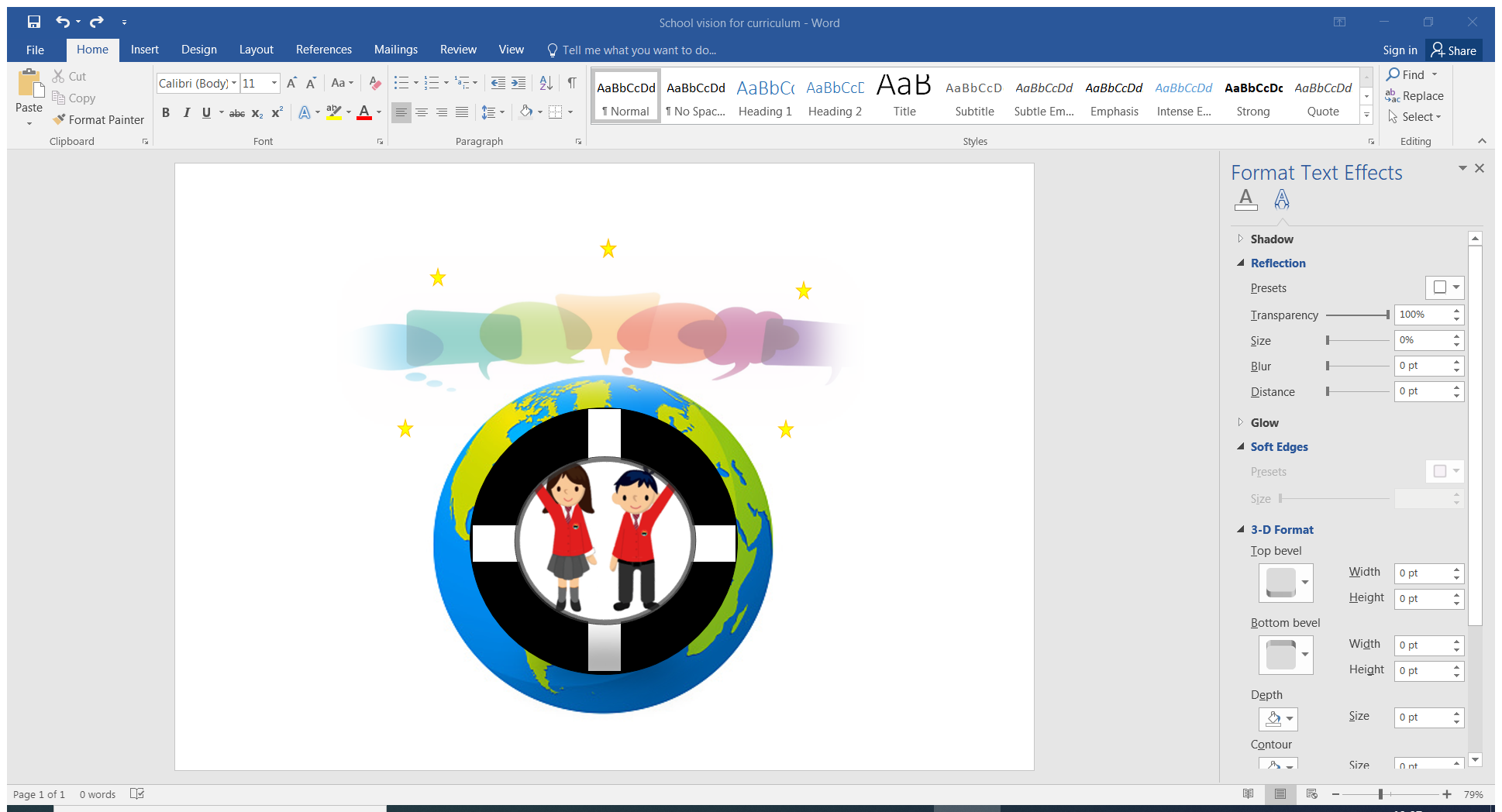 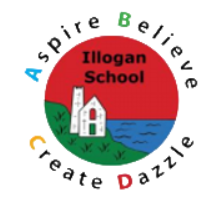 Illogan Curriculum Long TermReceptionReceptionYear 1Year 1Year 2Year 3Year 3Year 4Year 4Year 5Year 5Year 5Year 6Autumn Term(1 = first half, 2 = second half, blank = whole term)Autumn Term(1 = first half, 2 = second half, blank = whole term)Autumn Term(1 = first half, 2 = second half, blank = whole term)Autumn Term(1 = first half, 2 = second half, blank = whole term)Autumn Term(1 = first half, 2 = second half, blank = whole term)Autumn Term(1 = first half, 2 = second half, blank = whole term)Autumn Term(1 = first half, 2 = second half, blank = whole term)Autumn Term(1 = first half, 2 = second half, blank = whole term)Autumn Term(1 = first half, 2 = second half, blank = whole term)Autumn Term(1 = first half, 2 = second half, blank = whole term)Autumn Term(1 = first half, 2 = second half, blank = whole term)Autumn Term(1 = first half, 2 = second half, blank = whole term)Autumn Term(1 = first half, 2 = second half, blank = whole term)Autumn Term(1 = first half, 2 = second half, blank = whole term)Main ProjectHistory1: Let’s Explore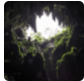 Build it up!2: Marvellous Machines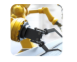 Puppets and Pop Ups!Childhood 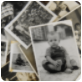 Childhood Movers and Shakers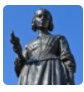 Movers and ShakersMovers and ShakersThrough the Ages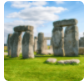 Through the AgesInvasion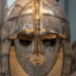 InvasionDynamic Dynasties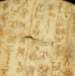 Maafa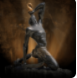 MaafaMini ProjectGeography1: Let’s ExploreBuild it up!2: Marvellous MachinesPuppets and Pop Ups!Our Wonderful World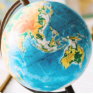 Our Wonderful WorldLet’s Explore the World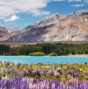 Let’s Explore the WorldLet’s Explore the WorldOur Planet, Our World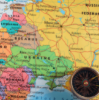 Our Planet, Our WorldInterconnected World 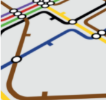 Interconnected World Investigating our World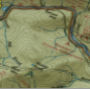 Our Changing World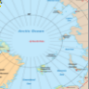 Our Changing WorldWriting focusWere going on a bear hunt – AdventureHow to make a mug cake – InstructionsWhere the wild things are – StoryI wanna Iguana – Persuasive letterGrandad’s Island – AdventureToys from the Past – ReportLittle Red Riding Hood – NarrativeMeerkat Christmas – Postcard/LetterGrandad’s Island – AdventureToys from the Past – ReportLittle Red Riding Hood – NarrativeMeerkat Christmas – Postcard/LetterLittle Red Riding Hood – Traditional TaleHow to make a bird feeder – InstructionsNeil Armstrong – RecountMy Christmas Star - NarrativeLittle Red Riding Hood – Traditional TaleHow to make a bird feeder – InstructionsNeil Armstrong – RecountMy Christmas Star - NarrativeLittle Red Riding Hood – Traditional TaleHow to make a bird feeder – InstructionsNeil Armstrong – RecountMy Christmas Star - NarrativeThe True story of The Three Little Pigs  -Traditional TaleSkara Brae – BrochureStone Age Boy – NarrativeSkeletons and Muscles – Non-chronologicalThe True story of The Three Little Pigs  -Traditional TaleSkara Brae – BrochureStone Age Boy – NarrativeSkeletons and Muscles – Non-chronologicalWolves in the Walls – SuspenseAnglo-Saxon Britain – Persuasive SpeechThe BFG – NarrativeDigestion Explanation - ExplanationWolves in the Walls – SuspenseAnglo-Saxon Britain – Persuasive SpeechThe BFG – NarrativeDigestion Explanation - ExplanationCosmic – Sci-fi – fictionMars Transmission – JournalThe Fire-Work Makers Daughter – FictionDynasties Life – Non-chronological reportHansel and GretelNewspaper report – Slaves OverboardThornhill - FictionDiary entry from Freedom (Nathaniel Barrett)Hansel and GretelNewspaper report – Slaves OverboardThornhill - FictionDiary entry from Freedom (Nathaniel Barrett)Novel StudyRWInc.RWInc.RWInc.RWInc.RWInc.RWInc.Harry’s Mad (1)The History Detectives (NF 1)The Boy with the Bronze Axe (2)Food like Mine (NF 2)Harry’s Mad (1)The History Detectives (NF 1)The Boy with the Bronze Axe (2)Food like Mine (NF 2)Viking Boy (1)The Anglo-Saxons are coming (NF 1)The River Singers (2)Art and how it works (NF 2)Viking Boy (1)The Anglo-Saxons are coming (NF 1)The River Singers (2)Art and how it works (NF 2)Brightstorm 1The History Detectives (NF 1)The Lion, the Witch and the Wardrobe (2)Hidden Figures (NF 2)Freedom (1)Poetry – Benjamin ZephaniahThe Windrush Child (2)What is Race? (NF 2)Freedom (1)Poetry – Benjamin ZephaniahThe Windrush Child (2)What is Race? (NF 2)MathsWhite RoseGetting to know youJust like me (match and sort, compare amounts, compare size, mass and capacity, exploring pattern)It’s me 1,2,3 (representing 1, 2 & 3, comparing 1, 2 & 3, circles and triangles, positional language)Light and Dark (representing numbers to 5, one more or less, shapes with 4 sides, time)1:Place Value (10)2. Addition and subtractions3. Shape1:Place Value (10)2. Addition and subtractions3. Shape1: Place Value2. Addition and Subtraction 3. Shape1: Place Value2. Addition and Subtraction 3. Shape1: Place Value2. Addition and Subtraction 3. Shape1: Place Value2. Addition and Subtraction3. Multiplication and division1: Place Value2. Addition and Subtraction3. Multiplication and division1: Place Value2. Addition and Subtraction3. Area4. Multiplication and division1: Place Value2. Addition and Subtraction3. Area4. Multiplication and division1: Place value2. Addition and Subtraction3: Multiplication and Division4. Fracrions1: Place value2. Addition and Subtraction, Multiplication and Division3: Fractions4. Converting units1: Place value2. Addition and Subtraction, Multiplication and Division3: Fractions4. Converting unitsScienceLet’s ExploreEvery Day Materials (1)Humans (2)Every Day Materials (1)Humans (2)Humans (1)Living Things and their habitats (2)Humans (1)Living Things and their habitats (2)Humans (1)Living Things and their habitats (2)Animals including Humans Animals including Humans Animals including Humans (1)Sound (2) Animals including Humans (1)Sound (2) Forces (1)Earth and Space (2)Circulatory SystemHealthy lifestylesCirculatory SystemHealthy lifestylesArtPuppets and Pop upsMix it (1)Funny Faces and Fabulous Features (2)Mix it (1)Funny Faces and Fabulous Features (2)Mix it (building on Year 1)Still Life (2)Mix it (building on Year 1)Still Life (2)Mix it (building on Year 1)Still Life (2)Contrast and Complement (1)Prehistoric Pots (2)Contrast and Complement (1)Prehistoric Pots (2)Contrast and Complement (1)Warp and Weft (2)Contrast and Complement (1)Warp and Weft (2)Tints, Tones and Shades (1)Taotie (2)Tints, Tones and Shades (1)Trailblazers, Barrier Breakers (2)Tints, Tones and Shades (1)Trailblazers, Barrier Breakers (2)DTBuild it up!Shade and Shelter Shade and Shelter Remarkable RecipesRemarkable RecipesRemarkable RecipesCook Well, Eat wellCook Well, Eat wellFresh Food, Good FoodFresh Food, Good FoodMoving MechanismsFood for LifeFood for LifeREF4: Being special: where do we belong? 1F2: Why is Christmas special for Christians? 2RE: 1.1 What do Christians believe God is like? (1)RE: 1.4 What is the ‘good news’  (2)RE: 1.1 What do Christians believe God is like? (1)RE: 1.4 What is the ‘good news’  (2)RE: 1.6 Who is a Muslim and how do they live? (1)RE:1.3 Why does Christmas matter to Christians? (2)RE: 1.6 Who is a Muslim and how do they live? (1)RE:1.3 Why does Christmas matter to Christians? (2)RE: 1.6 Who is a Muslim and how do they live? (1)RE:1.3 Why does Christmas matter to Christians? (2)RE: L2.1 What do Christians learn from the Creation story? (1) RE: L2.2 What is it like for someone to follow God? (2)RE: L2.1 What do Christians learn from the Creation story? (1) RE: L2.2 What is it like for someone to follow God? (2)RE: L2.7 What do Hindus believe God is like? (1)RE: L2.3 What is the ‘Trinity’ and why is it important for Christians? (2)RE: L2.7 What do Hindus believe God is like? (1)RE: L2.3 What is the ‘Trinity’ and why is it important for Christians? (2)RE: U2.8 What does it mean to be a Muslim in Britain today? (1)RE: U2.1 What does it mean if Christians believe God is holy and loving? (2)RE: U2.2 Creative and science: conflicting or complementary?  (1)RE: U2.11 Why do some people believe in God and some people not? (2)RE: U2.2 Creative and science: conflicting or complementary?  (1)RE: U2.11 Why do some people believe in God and some people not? (2)Music(Charanga)Original Scheme:Me!My Stories1: How can we make friends when we sing together?2: How does Music tell stories from the past?1: How can we make friends when we sing together?2: How does Music tell stories from the past?1: How does Music help us make friends?2: How does Music teach us about the past?1: How does Music help us make friends?2: How does Music teach us about the past?1: How does Music help us make friends?2: How does Music teach us about the past?1: How does Music bring us closer together?2: What stories does music tell us about the past?1: How does Music bring us closer together?2: What stories does music tell us about the past?1: How does Music bring us together?2: How does Music connect us with the past?1: How does Music bring us together?2: How does Music connect us with the past?1: How does Music bring us together?2: How does Music connect us with the past?1: How does Music bring us together?2: How does Music connect us with the past?1: How does Music bring us together?2: How does Music connect us with the past?PE(Real PE)1. Coordination: Footwork1. Static balance: one leg2. Dynamic balance to agility: jumping and landing2.Static balance seatedReal PE unit 1: Footwork and balance2: Jumping and landingReal PE unit 1: Footwork and balance2: Jumping and landingReal PE unit 1: Footwork and balance 2: Jumping and landing/Seated balanceReal PE unit 1: Footwork and balance 2: Jumping and landing/Seated balanceReal PE unit 1: Footwork and balance 2: Jumping and landing/Seated balanceReal PE unit 1: Footwork 2: Jumping and landing/Seated balanceReal PE unit 1: Footwork 2: Jumping and landing/Seated balanceReal PE unit 1: Footwork2: Jumping and landing/Seated balanceReal PE unit 1: Footwork2: Jumping and landing/Seated balanceReal PE unit 1: Ball skills2: Seated balance/Floor workReal PE unit 1: Ball skills 2: Seated balance/Floor workReal PE unit 1: Ball skills 2: Seated balance/Floor workMFL(Language Angels)Language Angels-Spanish1: Las Saludos    (Greetings)2: Yo Aprendo Español   (I am learning Spanish)Language Angels-Spanish1: Las Saludos    (Greetings)2: Yo Aprendo Español   (I am learning Spanish)Language Angels-Spanish1: Las Saludos    (Greetings)2: Yo Aprendo Español   (I am learning Spanish)Language Angels-Spanish1: Las Saludos    (Greetings)2: Yo Aprendo Español   (I am learning Spanish)Language Angels-Spanish1: La familia (family)2: Mi Casa (My house)Language Angels-Spanish1: Las Saludos    (Greetings)2: La familia (family) intermediate Language Angels-Spanish1: Las Saludos    (Greetings)2: La familia (family) intermediate ComputingOnline SafetyWhat is a device? - understanding technologyGraphics – creating images using tablet skills.Unit 1 Understanding and using technology Online safetyUnit 1 Understanding and using technology Online safetyUnit 1 Coding and online safetyUnit 1 Coding and online safetyUnit 1 Coding and online safetyUnit 1 Coding and online safetyUnit 1 Coding and online safetyUnit 1 Coding and online safetyUnit 1 Coding and online safetyUnit 1 Coding and online safetyWeb page creationWeb page creationPSHE(Jigsaw)Being Me in My World  (1)Celebrating Difference (2)Being Me in My World  (1)Celebrating Difference (2)Being Me in My World  (1)Celebrating Difference (2)Being Me in My World  (1)Celebrating Difference (2)Being Me in My World  (1)Celebrating Difference (2)Being Me in My World  (1)Celebrating Difference (2)Being Me in My World (1)Celebrating Difference (2)Being Me in My World (1)Celebrating Difference (2)Being Me in My World (1)Celebrating Difference (2)Being Me in My World (1)Celebrating Difference (2)Being Me in My World (1)Celebrating DifferenceBeing Me in My World (1)Celebrating Difference (2)Being Me in My World (1)Celebrating Difference (2)Spring(1 = first half, 2 = second half, blank = whole term)Spring(1 = first half, 2 = second half, blank = whole term)Spring(1 = first half, 2 = second half, blank = whole term)Spring(1 = first half, 2 = second half, blank = whole term)Spring(1 = first half, 2 = second half, blank = whole term)Spring(1 = first half, 2 = second half, blank = whole term)Spring(1 = first half, 2 = second half, blank = whole term)Spring(1 = first half, 2 = second half, blank = whole term)Spring(1 = first half, 2 = second half, blank = whole term)Spring(1 = first half, 2 = second half, blank = whole term)Spring(1 = first half, 2 = second half, blank = whole term)Spring(1 = first half, 2 = second half, blank = whole term)Spring(1 = first half, 2 = second half, blank = whole term)Spring(1 = first half, 2 = second half, blank = whole term)Main ProjectGeography1: Long Ago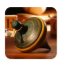 Stories and Rhymes2: Ready, Steady Grow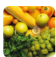 Signs of SpringBright Lights, Big City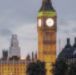 Bright Lights, Big CityCoastline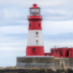 CoastlineCoastlineRocks, Relics and Rumbles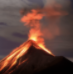 Rocks, Relics and RumblesMisty Mountain, Winding River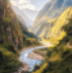 Misty Mountain, Winding RiverSow, Grow and Farm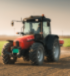 Frozen Kingdoms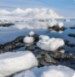 Frozen KingdomsWriting focusJack and the Jellybean Stalk – Traditional TaleIf Sharks disappeared – ReportRuby’s worry – NarrativeHanda’s Surprise - StoryThe Train Ride – StoryOn Safari – Travel JournalThe Queens Hat – AdventureWhen I am by Myself - PoemThe Train Ride – StoryOn Safari – Travel JournalThe Queens Hat – AdventureWhen I am by Myself - PoemStardust – NarrativePirates – Non-chronologicalThe Crows Tale – FableInside my heart – Explanation textStardust – NarrativePirates – Non-chronologicalThe Crows Tale – FableInside my heart – Explanation textStardust – NarrativePirates – Non-chronologicalThe Crows Tale – FableInside my heart – Explanation textThe Secret of Black Rock – Narrative AdventureEarthquakes – Non-chronological The Iron Man – Sci-fiStreet Beneath My Feet - ExplanationThe Secret of Black Rock – Narrative AdventureEarthquakes – Non-chronological The Iron Man – Sci-fiStreet Beneath My Feet - ExplanationThe Whale – NarrativeInvite an author to school – LetterJourney – AdventureShould we feed animals at National Parks? - Non-chronological reportThe Whale – NarrativeInvite an author to school – LetterJourney – AdventureShould we feed animals at National Parks? - Non-chronological reportThe Nowhere Emporium – MysteryDavid Attenborough – BiographyThe Present – NarrativeScreen Use – Balanced ArgumentVarmints – Media UnitGoldilocks in Prison – LetterA Monster Calls – NovelGreta Thunberg – Speech/LetterVarmints – Media UnitGoldilocks in Prison – LetterA Monster Calls – NovelGreta Thunberg – Speech/LetterNovel StudyRWInc.RWInc.RWInc.VIPERS - Jim and the Beanstalk/The Secret Sky GardenVIPERS - Jim and the Beanstalk/The Secret Sky GardenVIPERS - Jim and the Beanstalk/The Secret Sky GardenCharlotte’s Web (1)Earthshattering Events (NF 1)The Iron Man (2)The Rock Factory (NF 2)Charlotte’s Web (1)Earthshattering Events (NF 1)The Iron Man (2)The Rock Factory (NF 2)The Explorer (1)Everest (NF 1)Why the Whales came (2)Living Habitats (2)The Explorer (1)Everest (NF 1)Why the Whales came (2)Living Habitats (2)The Boy in the Tower (1)The Lost Words (NF 1)The Boy at the back of the class (2)Famous Artists (NF 2)The Polar Bears Explorers Club (1)Polar climates (NF 1)Shackleton’s Journey (NF 2)What a Waste (NF 2)The Polar Bears Explorers Club (1)Polar climates (NF 1)Shackleton’s Journey (NF 2)What a Waste (NF 2)MathsWhite RoseAlive in 5 (introducing zero, comparing numbers to 5, composition of 4 & 5, compare mass, compare capacity)Growing 6,7,8 (combing two amounts, making pairs, length & height, time)Building 9 and 10 (counting to 9 & 10, comparing numbers to 10, bonds to 10, 3D shapes, spatial awareness, patterns)1Place value2. Addition and subtraction3. Place value4. Length and height5. Mass and volume1Place value2. Addition and subtraction3. Place value4. Length and height5. Mass and volume1:Money2. Multiplication and division3. Length and height4. Mass, capacity and temperature1:Money2. Multiplication and division3. Length and height4. Mass, capacity and temperature1:Money2. Multiplication and division3. Length and height4. Mass, capacity and temperature1:Multiplication and Division2. Length and perimeter3. Fractions4. Mass and capacity1:Multiplication and Division2. Length and perimeter3. Fractions4. Mass and capacity1: Multiplication and Division2. Length and perimeter3. Fractions4. Decimals1: Multiplication and Division2. Length and perimeter3. Fractions4. Decimals1: Multiplication and Division2. Fractions3. Decimals and Percentages4. Perimeter and area5. StatisticsRatioAlgebraDecimalsFractions, decimals, percentagesArea, perimeter and volumeStatisticsRatioAlgebraDecimalsFractions, decimals, percentagesArea, perimeter and volumeStatisticsScienceSigns of SpringSeasonal ChangesSeasonal ChangesUses of everyday materials (1)Plants (2)Uses of everyday materials (1)Plants (2)Uses of everyday materials (1)Plants (2)Forces and MagnetsForces and MagnetsStates of Matter (1)Living Things and their habitats (2)States of Matter (1)Living Things and their habitats (2)Animals including humansElectricityElectricityArtThe Starry NightPuddles and RainbowsRain and SunraysRain and SunraysFlower HeadFlower HeadFlower HeadAmmonite (1)People and Places (2)Ammonite (1)People and Places (2)Vista (1)Animal (2)Vista (1)Animal (2)Line, Light and Shadows (1)Nature’s Art (2)Inuit (1)Environmental Artists (2)Inuit (1)Environmental Artists (2)DTThe Starry NightPuddles and RainbowsTaxi!Taxi!Beach HutBeach HutBeach HutMaking it MoveMaking it MoveFunctional and Fancy FabricsFunctional and Fancy FabricsEat in the SeasonsEngineer!Engineer!REF1: Why is the word ‘God’ so important to Christians?F3: Why is Easter special to Christians?F1: Why is the word ‘God’ so important to Christians? (1)F3: Why is Easter special to Christians? (2)F1: Why is the word ‘God’ so important to Christians? (1)F3: Why is Easter special to Christians? (2)RE: 1.7 Who is Jewish and how do they live? (part 1) RE: 1.7 Who is Jewish and how do they live? (part 2)RE: 1.7 Who is Jewish and how do they live? (part 1) RE: 1.7 Who is Jewish and how do they live? (part 2)RE: 1.7 Who is Jewish and how do they live? (part 1) RE: 1.7 Who is Jewish and how do they live? (part 2)RE: 1.6 Who is a Muslim and how do they live? (part 2)  (1)RE: 1.5 Why does Easter matter to Christians? (2)RE: 1.6 Who is a Muslim and how do they live? (part 2)  (1)RE: 1.5 Why does Easter matter to Christians? (2)RE: L2.9 How do festival and worship show what matters to a Muslim? (1)RE: L2.10 How do festivals and family life show what matters to Jewish people? (2)RE: L2.9 How do festival and worship show what matters to a Muslim? (1)RE: L2.10 How do festivals and family life show what matters to Jewish people? (2)RE: L2.8 What does it mean to be Hindu in Britain today? (1)RE: L2.5 Why do Christians call the day Jesus died ‘Good Friday’? (2)RE: U2.3 Why do Christians believe Jesus was the Messiah? (1)RE: U2.9 Why is the Torah so important to Jewish people? (2)RE: U2.3 Why do Christians believe Jesus was the Messiah? (1)RE: U2.9 Why is the Torah so important to Jewish people? (2)Music(CharangaOriginal Scheme:EveryoneOur World1: How does Music make the world a better place?2: How does music help us to understand our neighbours?1: How does Music make the world a better place?2: How does music help us to understand our neighbours?1: How does Music make the world a better place?2: How does music teach us about our neighbourhood?1: How does Music make the world a better place?2: How does music teach us about our neighbourhood?1: How does Music make the world a better place?2: How does music teach us about our neighbourhood?1: How does Music make the world a better place?2: How does music help us get to know our community1: How does Music make the world a better place?2: How does music help us get to know our community1: How does Music make the world a better place?2: How does music teach us about our community? 1: How does Music make the world a better place?2: How does music teach us about our community? 1: How does Music make the world a better place?2: How does music teach us about our community?1: How does Music make the world a better place?2: How does music teach us about our community?1: How does Music make the world a better place?2: How does music teach us about our community?PE(Real PE)1. Dynamic balance on a line1. Static balance stance2. Coordination – ball skills2. Counter balance with a partner1: Dynamic balance Stance 2: Ball skills, Counter balance1: Dynamic balance Stance 2: Ball skills, Counter balance1: Dynamic balance Stance2: Ball skills, Counter balance1: Dynamic balance Stance2: Ball skills, Counter balance1: Dynamic balance Stance2: Ball skills, Counter balance1: Dynamic balance, Ball skills2: Coordination, Counter balance1: Dynamic balance, Ball skills2: Coordination, Counter balance1: Dynamic balance, Ball skills2: Sending and receiving, Counter balance1: Dynamic balance, Ball skills2: Sending and receiving, Counter balance1: Dynamic balance, Counter balance2: Jumping and landing, Static balance1: Dynamic balance, Counter balance2: Jumping and landing, Static balance1: Dynamic balance, Counter balance2: Jumping and landing, Static balanceMFL(Language Angels)Language angels-Spanish1:Puedo (I can…) 2. Spanish alphabetLanguage angels-Spanish1:Puedo (I can…) 2. Spanish alphabetLanguage angels-Spanish1:Puedo (I can…) 2. Spanish alphabetLanguage angels-Spanish1:Puedo (I can…) 2. Spanish alphabetLanguage angels-Spanish1:Review fruit and vegetables from last year 2. Desayuno en el café (breakfast in the café)Language angels-Spanish1:Puedo (I can…) 2. Spanish alphabetLanguage angels-Spanish1:Puedo (I can…) 2. Spanish alphabetComputingOnline Safety What is an algorithm? - Making tech moveUnit 2 Coding and online safetyUnit 2 Coding and online safetyUnit 2 Understanding and using technology and online safetyUnit 2 Understanding and using technology and online safetyUnit 2 Understanding and using technology and online safetyUnit 2 Understanding and using technology and online safetyUnit 2 Understanding and using technology and online safetyUnit 2 Understanding and using technology and online safetyUnit 2 Understanding and using technology and online safetyUnit 2 Understanding and using technology and online safetyUnit 2 Understanding and using technology and online safetyUnit 2 Understanding and using technology and online safetyPSHE(Jigsaw)1: Dreams and Goals 2: Healthy Me1: Dreams and Goals 2: Healthy Me1: Dreams and Goals 2: Healthy Me1: Dreams and Goals 2: Healthy Me1: Dreams and Goals 2: Healthy Me1: Dreams and Goals 2: Healthy Me1: Dreams and Goals 2: Healthy Me1: Dreams and Goals 2: Healthy Me1: Dreams and Goals 2: Healthy Me reams and Goals1: Dreams and Goals 2: Healthy Me reams and Goals1: Dreams and Goals 2: Healthy Me1: Dreams and Goals 2: Healthy Me1: Dreams and Goals 2: Healthy MeSummer(1 = first half, 2 = second half, blank = whole term)Summer(1 = first half, 2 = second half, blank = whole term)Summer(1 = first half, 2 = second half, blank = whole term)Summer(1 = first half, 2 = second half, blank = whole term)Summer(1 = first half, 2 = second half, blank = whole term)Summer(1 = first half, 2 = second half, blank = whole term)Summer(1 = first half, 2 = second half, blank = whole term)Summer(1 = first half, 2 = second half, blank = whole term)Summer(1 = first half, 2 = second half, blank = whole term)Summer(1 = first half, 2 = second half, blank = whole term)Summer(1 = first half, 2 = second half, blank = whole term)Summer(1 = first half, 2 = second half, blank = whole term)Summer(1 = first half, 2 = second half, blank = whole term)Summer(1 = first half, 2 = second half, blank = whole term)Main ProjectHistory1: Animal Safari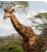 Creep, Crawl and wriggle2: On the Beach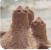 Move itMoving onSchool Days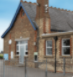 School DaysMagnificent Monarchs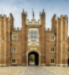 Magnificent MonarchsMagnificent MonarchsEmperors and Empires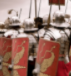 Emperors and EmpiresAncient Civilisations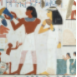 Ancient CivilisationsGround breaking Greeks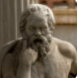 Britain at War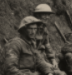 Britain at WarVisitsMaritime museum Visitor to share how Illogan school used to beNewquay ZooVisitor to share how Illogan school used to beNewquay ZooPendennis castlePendennis castlePendennis castleRoman gladiator visitorRoman gladiator visitorThe Box museum - PlymouthThe Box museum - PlymouthGreek workshop at Truro museumActivities weekFlambards – WW2Military equipment from Bodmin KeepActivities weekFlambards – WW2Military equipment from Bodmin KeepWriting focusPigs Might Fly – Traditional TalePenguins – Fact fileRainbow Fish – StorySam and Dave dig a hole - StoryPinochio – Traditional TaleOur Trip to the Woods – RecountThe Way back Home – Sci-FiBig Cats – non-chronological reportPinochio – Traditional TaleOur Trip to the Woods – RecountThe Way back Home – Sci-FiBig Cats – non-chronological reportGeorge and the Dragon – LegendAll about me - letterThe Princess and the Pea – Traditional TaleHabitats- non chronGeorge and the Dragon – LegendAll about me - letterThe Princess and the Pea – Traditional TaleHabitats- non chronGeorge and the Dragon – LegendAll about me - letterThe Princess and the Pea – Traditional TaleHabitats- non chronStar in the Jar – StoryThe Journal of Iliona – Diary entryBike Boy – AdventureThe Blue umbrella – Media Unit RomanceStar in the Jar – StoryThe Journal of Iliona – Diary entryBike Boy – AdventureThe Blue umbrella – Media Unit RomanceAladdin and the magic lamp – Traditional TaleHatshepsut – BiographyThe Lost Thing – NarrativeSecrets of a Sun King - DiaryAladdin and the magic lamp – Traditional TaleHatshepsut – BiographyThe Lost Thing – NarrativeSecrets of a Sun King - DiaryTheseus and the Minotaur – MythTimeline of GreeceGreek Architecture – The Parthenon – Non-chronologicalA Monster Calls - NovelThe JourneyLetters from the Lighthouse – RecountLondon Zoo during the War Times – Newspaper reportThe JourneyLetters from the Lighthouse – RecountLondon Zoo during the War Times – Newspaper reportNovel StudyRWInc.RWInc.RWInc.Grace Darling – non fictionGrace Darling – non fictionGrace Darling – non fictionKrindlekrax (1)Meet the Ancient Romans (NF 2)The Wreck of the Zanzibar (2)Stories behind the art (NF 2)Krindlekrax (1)Meet the Ancient Romans (NF 2)The Wreck of the Zanzibar (2)Stories behind the art (NF 2)Secret’s of the Sun King (1/2)The Genius of the Ancient Egyptians (NF 1)Working with Machines (NF 2)Secret’s of the Sun King (1/2)The Genius of the Ancient Egyptians (NF 1)Working with Machines (NF 2)Beasts of Olympus (1)Greek Gazette (NF 1)Holes (2)From Mud Huts to Skyscrapers (NF 2)Good Night Mr Tom (1)The Missing (NF 1)When the Sky Falls (2)The Usborne Introduction to WW2 (NF 2)Good Night Mr Tom (1)The Missing (NF 1)When the Sky Falls (2)The Usborne Introduction to WW2 (NF 2)MathsWhite RoseTo 20 and beyond (build number beyond 10, count patterns beyond 10, spatial reasoning 1, match rotate manipulate)First, then, now (adding more, taking away, spatial reasoning, compose and decompose)Find my pattern (doubling, sharing & grouping, even & odd, spatial reasoning, visualise and build)On the move (deepening understanding, patterns and relationships, spatial mapping, mapping)1: Multiplication and Division2. Fractions3. Position and direct4. Place value5. Money6. Time1: Multiplication and Division2. Fractions3. Position and direct4. Place value5. Money6. TimeFractionsStatisticsTimePosition and directionFractionsStatisticsTimePosition and directionFractionsStatisticsTimePosition and direction1: Fractions2. Money3. Time4. Shape5. Statistics1: Fractions2. Money3. Time4. Shape5. Statistics1: Decimals2. Money3. Time4. Consolidation5. Shape6. Statistics7. Position and direction1: Decimals2. Money3. Time4. Consolidation5. Shape6. Statistics7. Position and direction1: Shape2. Position and direction3. Decimals4. Negative numbers5. Converting units6. Volume1: Shape2. Position and direction1: Shape2. Position and directionScienceCreep, Crawl and wrigglePlants (1)Animals (2)Plants (1)Animals (2)Animal SurvivalAnimal SurvivalAnimal SurvivalPlants (1)Light (2)Plants (1)Light (2)ElectricityElectricityProperties and Changes of MaterialsLight (1)Evolution and Inheritance (2)Light (1)Evolution and Inheritance (2)ArtSunshine and SunflowersShadows and reflectionsStreet ViewStreet ViewPortraits and PosesPortraits and PosesPortraits and PosesBeautiful Botanicals (1)Mosaic Masters (2)Beautiful Botanicals (1)Mosaic Masters (2)Statues and Stories (1)Islamic Art (2)Statues and Stories (1)Islamic Art (2)Mix Media (1)Expression (2)Distortion and Abstraction (1)Bees, Beetles and Butterflies (2)Distortion and Abstraction (1)Bees, Beetles and Butterflies (2)DTSunshine and SunflowersShadows and reflectionsChop, Slice and MashChop, Slice and MashCut, stitch and join 2Push and Pull 1Cut, stitch and join 2Push and Pull 1Cut, stitch and join 2Push and Pull 1GreenhouseGreenhouseTomb Builders (1)Seeing the Light (2)Tomb Builders (1)Seeing the Light (2)ArchitectureMake Do and MendMake Do and MendREF6: What times/ stories are special and why?F5: What places are special and why?F6: What times/ stories are special and why?F5: What places are special and why?F6: What times/ stories are special and why?F5: What places are special and why?RE: What does it mean to belong to a faith community?RE: 1.9 what makes some people and places in Cornwall sacred?RE: What does it mean to belong to a faith community?RE: 1.9 what makes some people and places in Cornwall sacred?RE: What does it mean to belong to a faith community?RE: 1.9 what makes some people and places in Cornwall sacred?RE: 1.10 What does it mean to belong to a faith community?RE: 1.8 CK4RE What makes some people and places in Cornwall sacred?RE: 1.10 What does it mean to belong to a faith community?RE: 1.8 CK4RE What makes some people and places in Cornwall sacred?RE: L2.4 What kind of world did Jesus want? RE: L2.12 How and why do people try to make the world a better place?RE: L2.4 What kind of world did Jesus want? RE: L2.12 How and why do people try to make the world a better place?RE: L2.6 For Christians, when Jesus left, what was the impact of Pentecost? RE: L2.11 CK4RE How and why do people in Cornwall mark significant events in Community life?RE: U2.4 Christians and how to live: ‘What would Jesus do?’RE: U2.10 What matters most to Humanists and Christians?RE: U2.4 Christians and how to live: ‘What would Jesus do?’RE: U2.10 What matters most to Humanists and Christians?MusicCharangaOriginal Scheme:Big Bear FunkReflect, Rewind and Replay1: What songs can we sing to help through the day?2: How does music teach us about looking after the planet?1: What songs can we sing to help through the day?2: How does music teach us about looking after the planet?1: How does music make us happy?2: How does music teach us about looking after the planet?1: How does music make us happy?2: How does music teach us about looking after the planet?1: How does music make us happy?2: How does music teach us about looking after the planet?1: How does music make a difference to us every day?2: How does music connect us with our planet?1: How does music make a difference to us every day?2: How does music connect us with our planet?1: How does Music shape our way of life?2: How does music connect us with the environment?1: How does Music shape our way of life?2: How does music connect us with the environment?1: How does Music shape our way of life?2: How does music connect us with the environment?1: How does Music shape our way of life?2: How does music connect us with the environment?1: How does Music shape our way of life?2: How does music connect us with the environment?PE(Real PE)1. Coordination -sending and recieving 1. Agility – reaction/response2. Agility – ball chasing2. Static balance – floor work1: Real PE unit 5: Sending and receivingReaction and response 2: Ball chasing, Floor work1: Real PE unit 5: Sending and receivingReaction and response 2: Ball chasing, Floor work1: Real PE unit 5: Sending and receivingReaction and response 2: Ball chasing, Floor work1: Real PE unit 5: Sending and receivingReaction and response 2: Ball chasing, Floor work1: Real PE unit 5: Sending and receivingReaction and response 2: Ball chasing, Floor work1: Real PE unit 5: Reaction and responseFloor work 2: Ball chasing, Stance1: Real PE unit 5: Reaction and responseFloor work 2: Ball chasing, Stance1: Real PE unit 5: Reaction and responseFloor work 2: Ball chasing, Stance1: Real PE unit 5: Reaction and responseFloor work 2: Ball chasing, Stance1: Real PE unit 5: Stance, Footwork 2: Sending and receiving, Ball chasing1: Real PE unit 5: Stance, Footwork 2: Sending and receiving, Ball chasing1: Real PE unit 5: Stance, Footwork 2: Sending and receiving, Ball chasingMFL(Language Angels)Language Angels-Spanish1: Los transportes (transport)2:La fruta (fruit)Language Angels-Spanish1: Los transportes (transport)2:La fruta (fruit)Language Angels-Spanish1: Los transportes (transport)2:La fruta (fruit)Language Angels-Spanish1: Los transportes (transport)2:La fruta (fruit)Language Angels-Spanish1: ¿Que Fecha es hoy? (What is the weather?)2: ¿Que tiempo hace? (the weather)Language Angels-Spanish1: Los transportes (transport)2:La fruta (fruit)Language Angels-Spanish1: Los transportes (transport)2:La fruta (fruit)ComputingOnline SafetyUse technology purposefully to create, organise, store, manipulate and retrieve digital contentUnit 3 Understanding and using technology and online safetyUnit 3 Understanding and using technology and online safety2. Unit 3 Understanding and using technology and online safetyScratch coding2. Unit 3 Understanding and using technology and online safetyScratch coding2. Unit 3 Understanding and using technology and online safetyScratch codingUnit 3 Understanding and using technology and online safetyUnit 3 Understanding and using technology and online safetyUnit 3 Understanding and using technology and online safetyUnit 3 Understanding and using technology and online safetyUnit 3 Understanding and using technology and online safetyUnit 3 Understanding and using technology and online safetyUnit 3 Understanding and using technology and online safetyPSHE(Jigsaw)1: Relationships2.Changing Me1: Relationships2: Changing Me1: Relationships2: Changing Me1: Relationships2: Changing Me1: Relationships2: Changing Me1: Relationships2: Changing Me1: Relationships2: Changing Me1: Relationships2: Changing Me1: Relationships2: Changing Me1: Relationships2: Changing Me1: Relationships2: Changing Me1: Relationships2: Changing Me1: Relationships2: Changing Me